Publicado en Barcelona el 23/01/2023 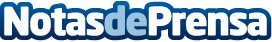 3D Virtual Events: La solución para Eventos Virtuales 3D de PixelDREAMS SL3D Virtual Events: El nuevo sistema de Videoconferencia de PixelDREAMS que convierte un PC en un plató de Televisión con Hologramas
Datos de contacto:Alex Mas617886553Nota de prensa publicada en: https://www.notasdeprensa.es/3d-virtual-events-la-solucion-para-eventos_1 Categorias: Nacional Telecomunicaciones Juegos Cataluña Eventos Innovación Tecnológica http://www.notasdeprensa.es